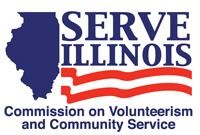 www.Serve.Illinois.gov  Strategic Plan Committee Meeting Agenda Meeting date: Monday, April 25, 202211:00am-12:00pm CSTLocations Virtual Meeting Via WebEx Virtual Meeting Credentials: To receive the link to this meeting, please contact us at dhs.serveillinois@illinois.gov to receive the link.	 	 	 	 	 	Agenda Call to Order - ChairRoll Call- Commissioners, please type your name in the chat - ChairApproval of Minutes – ChairExecutive Director Update Review of strategic planning timelineDraft Strategic PlanDevelopment of over-arching goals for commissionNext Steps Next Meeting date and agendaAdjournment